ПРОЕКТПОСТАНОВЛЕНИЯот «___»__________2017 г. № ________а.  ХакуринохабльО назначении публичных слушаний по проекту Правил землепользования и застройки муниципального образования «Мамхегское сельское поселение» Шовгеновского района Республики АдыгеяВ соответствии со ст.31-33 Градостроительного Кодекса Российской Федерации, Законом Российской Федерации от 06.10.2003 №131- ФЗ «Об общих принципах организации местного самоуправления в Российской Федерации»ПОСТАНОВЛЯЮ:Назначить публичные слушания по проекту Правил землепользования и застройки муниципального образования «Мамхегское сельское поселение» Шовгеновского района Республики Адыгея на 22 сентября 2017 года в 12 часов 00 минут в актовом зале администрации МО «Шовгеновский район» по адресу: а.Хакуринохабль, ул.Шовгенова, 9.Ознакомиться с материалами по проекту Правил землепользования и застройки муниципального образования «Мамхегское сельское поселение» Шовгеновского района Республики Адыгея можно в отделе архитектуры и градостроительства МО «Шовгеновский район» или на официальном сайте администрации МО «Шовгеновский район».   Заявления об участии в публичных слушаниях,  предложения граждан по проекту Правил землепользования и застройки муниципального образования «Мамхегское сельское поселение» Шовгеновского района Республики Адыгея принимаются в письменном  виде  отделом архитектуры и градостроительства администрации МО «Шовгеновский район» по адресу: а. Хакуринохабль,  ул. Шовгенова, 13, с 9.00 до 18.00. в рабочие дни до 22 сентября года.  Опубликовать настоящее постановление в районной газете «Заря» и разместить на официальном сайте администрации МО «Шовгеновский район».Контроль за исполнением данного постановления возложить на отдел архитектуры и градостроительства МО «Шовгеновский район».Настоящее постановление вступает в силу со дня его опубликования.РЕСПУБЛИКА АДЫГЕЯ Администрация муниципального образования «Шовгеновский район»     385440, аул Хакуринохабль,  ул.Шовгенова, 9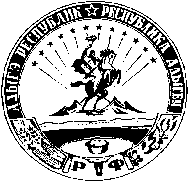 АДЫГЭ РЕСПУБЛИК Муниципальнэ образованиеу «Шэуджэн район» иадминистрацие                 385440, къ. Хьакурынэхьабл,  ур.Шэуджэным ыцI, 9Глава администрацииМО «Шовгеновский район»А.Д. МеретуковПроект вносит:Главный специалистотдела архитектурыи градостроительстваМ.Х. ПханаеваСогласовано:Управляющий делами администрацииВ.А. БеданоковНачальник отдела правового и кадрового обеспеченияМ.М. Арданова